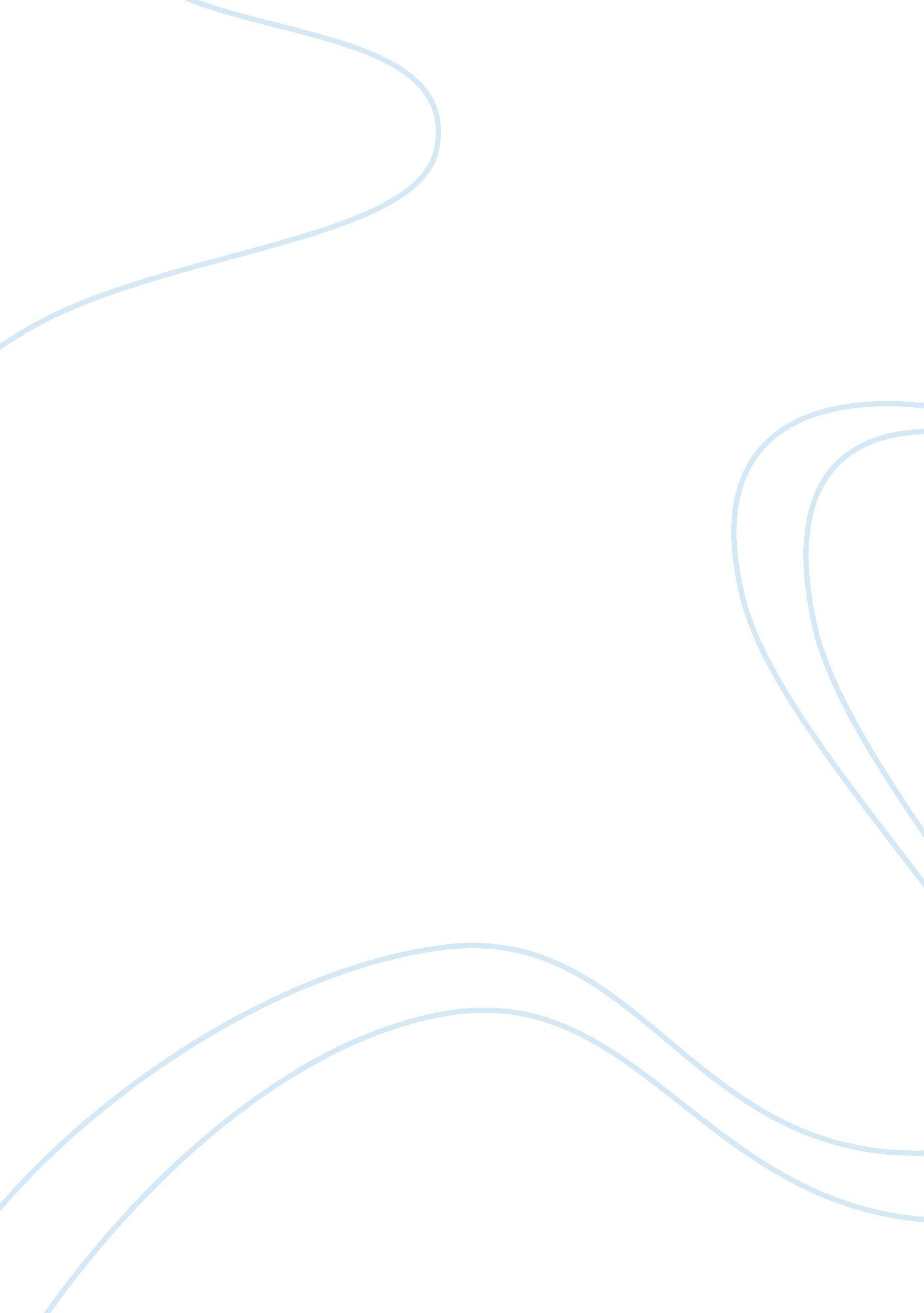 Breaking bad essayLiterature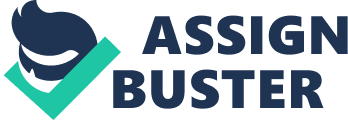 The writers of Breaking Bad use the introductions to new characters, plot twists, and foreshadowing to critically analyze what it means to “ break bad”, or to take eaters into ones on hands, as they watch Walter White transform from high school chemistry teacher to mass mete producer. The introduction of new characters makes viewers pay attention, because each character brings a whole new element of suspense and drama. When Jesse Panama is introduced, he is escaping a drug raid on the house which he was producing and selling mete. Walter White sees Jesse as Jesse escapes the police because Walter is sitting in with his brother-in-law Hank, who Just so happens to be an agent for the Drug Enforcement Agency (DEAD). After this ordeal ends, Walt finds Jesse and proposes a deal to produce and deal mete. This scene makes viewers question Wall’s ethics and wonder whether he could have a dark side. Saul Goodman only adds to the fire as he stirs up drama from the moment Walt meets him. Saul pushes Walt deeper into the drug scene as fast as he can. When an opportunity arises for Walt to make a Doubleday 2 large amount of money, Saul mediates the deals and organizes the meetings. Walt meets Gus Firing through Saul, and Firing becomes one of most villainous characters in the show. Firing manages a system of Los Polls Herrmann restaurants in the New Mexico and Arizona region where the show takes place. When first introduced, Firing appears to be a straight-laced working class citizen. Only after a few more introductions do Walt and viewers realize Firing has been using the restaurant business to cover up a large scale mete distribution system. The introduction of Firing adds an element of danger, because Wall’s involvement with such a figure could involve higher levels of drug manufacturing and supplying. Walt soon meets Mike: Firing’s head of security. Mike is able to and sets up all of Firing appointments and “ business” meetings. Mike efficiently makes Firing invisible to the DEAD and gives Firing insight on how to fall through the cracks to stay unavoidable. A huge ordeal occurs in season four between Walt and Gus, and eventually Firing dies tragically from a bomb. After Walt eliminates Firing from the equation, he looks to Mike for help as he tries to rebuild his dynasty of mete production. From there on, Mike’s involvement provokes more danger and eventually leads to his death as well as Wall’s. In addition to introducing new characters, the writers of Breaking Bad use plot twists to enhance suspense and keep the viewers guessing. After Gus Firing is introduced, Walt and the viewers only see Gus as a regular complementary character. Viewers even see Gus appearing at a DEAD convention, supporting the work they do. When it turns out Gus Firing works as manager of Los Polls Herrmann to cover up his mass mete distribution center, all of Wall’s business suddenly becomes a lot riskier and more dangerous. Not only does Walt now have to Doubleday 3 deal with avoiding Hank from finding out, but he also has to deal with all of the mercenaries that work for Gus behind the scenes. Another plot twist occurs when Jesse Penman’s girlfriend dies from a heroin overdose. Jesse had been making substantial money while working with Walt on production, but unfortunately his poor judgment lead him and his girlfriend into heroin usage. Like the legend Jim Hendrix, she asphyxiated on her own puke. Again viewers must analyze the reasoning behind this incident and its implications on the remainder of the series. In a later episode, after Walter White and Gus Firing have become trustworthy companions, Walt and Jesse get into an event with the Mexican drug cartel. They want Walt to cook mete for them, but Walt fears affiliation with the cartel. In turn, Gus kills all of the Mexican Cartel at their drug headquarters by doping their drinks with poison. This event breads all over the news, so much so that Wall’s wife determines Wall’s involvement was imminent. As a result, Skylark White walks into a pool in attempt to kill herself, or so the viewer may think so. In this situation the viewer is forced to critically consider and guess the answer of the question until further revealed in the show. In addition to the introduction of new characters, foreshadowing works as another vital element in the critical analysis of the meaning of the shows title. In the pilot episode, Walt gives a speech about chemistry being the study of change in his high school chemistry lecture. This provides a metaphor for the remainder of the show, because Wall’s life is much like chemistry in that in changes constantly. Ironically, the only constant throughout the show is Wall’s usage of chemistry in his manufacturing of mete. Another usage of foreshadowing occurs when Jesse starts playing a shooting video game, where a red laser appears on the Doubleday 4 screen in the path of the gun. Of course, when Jesse pulls the trigger, the gun fires the area on the screen where the laser is pointed at. This foreshadows Jesses murder of Gale, because when he points the gun at Gale’s forehead, and red dot appears Just like the video game Jesse had been playing. After the killing, Jesse cannot get the image out of his mind as he returns to playing the game. Later on, Walter White is shown sitting in his backyard staring at the plant of poisonous berries. The berries seem random at the time, but the image of berries remains in the minds of viewers. Although at the current time Walt was on good terms with Jesse , their relationship soon goes on the frizz again. Jesse has slowly been cooperating with Walt less and less over time, so Walt decides to take the berries and use them to poison Jesses girlfriend’s son, Brock. The viewers never see this coming, so this usage of foreshadowing is effective and again asks viewers to define when Walter breaks bad. The final use of foreshadowing give viewers the clearest understanding of how Walter breaks bad. During the final episode, a reflection in a car showed a bullet hole in the middle of Wall’s head which foreshadows his death. Walter White breaks bad when he gives up his life to fight for his mete business. Breaking Bad includes introductions to new characters, plot twists, and foreshadowing as a tool for viewers to comprehend the meaning of the show and define when Walter breaks bad. 